Ćwiczenia rozwijające umiejętności szkolne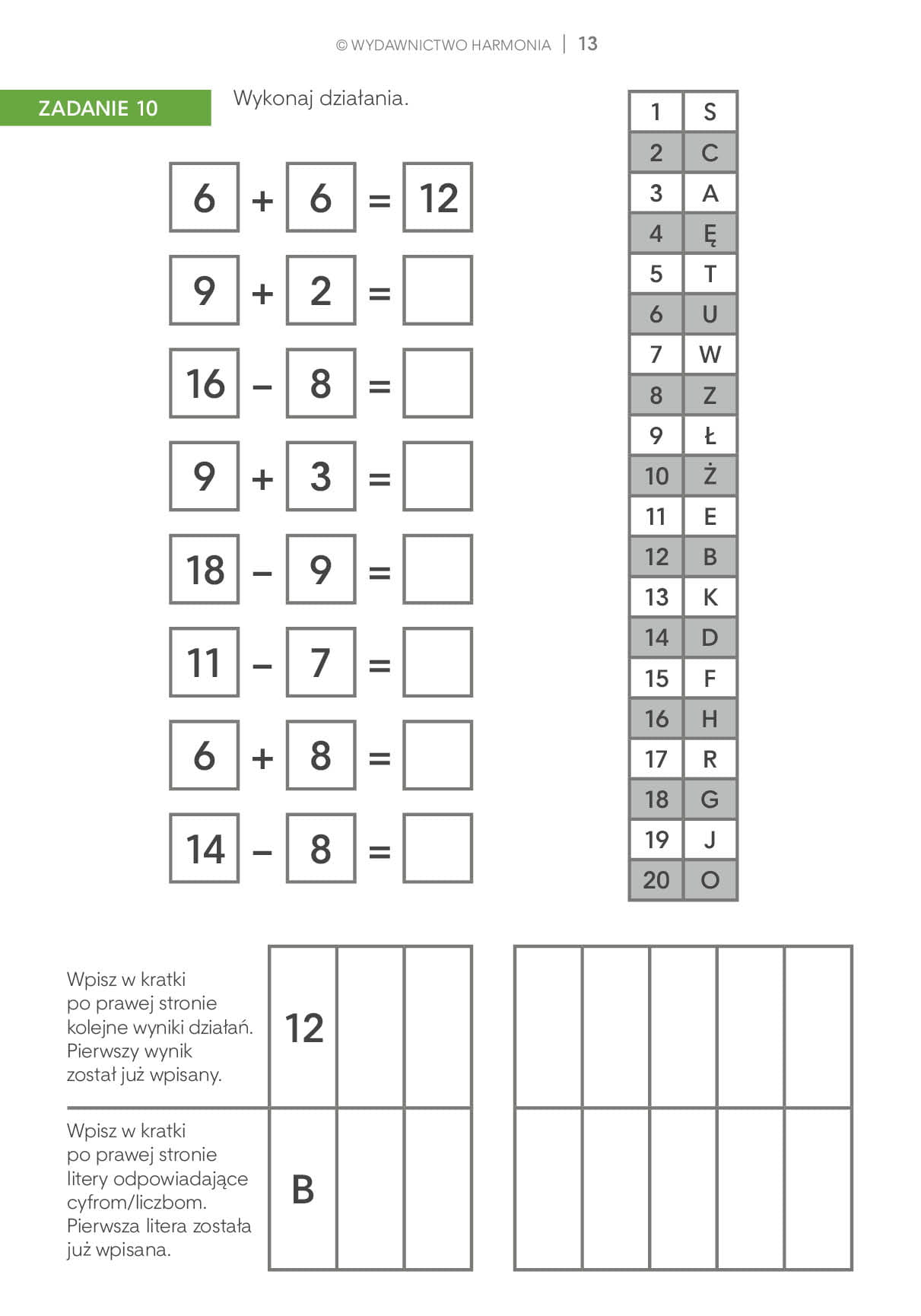 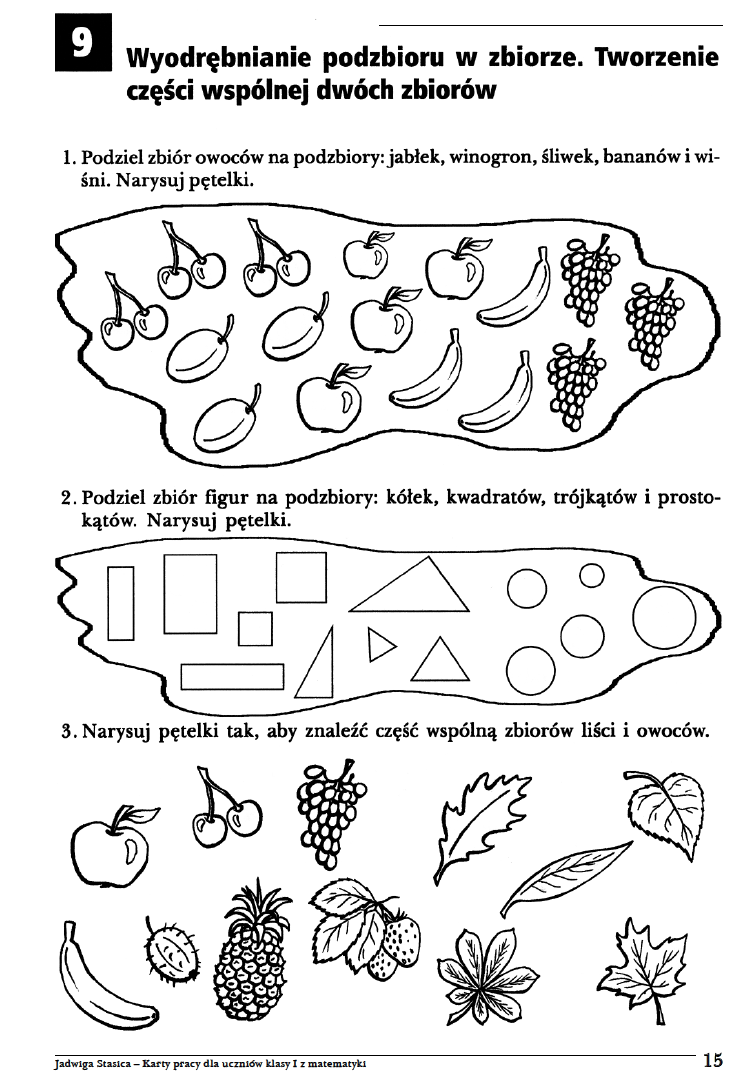 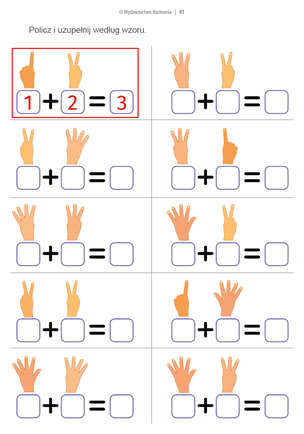 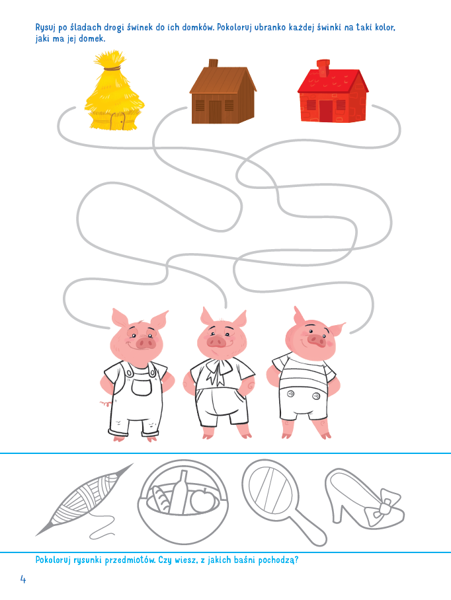 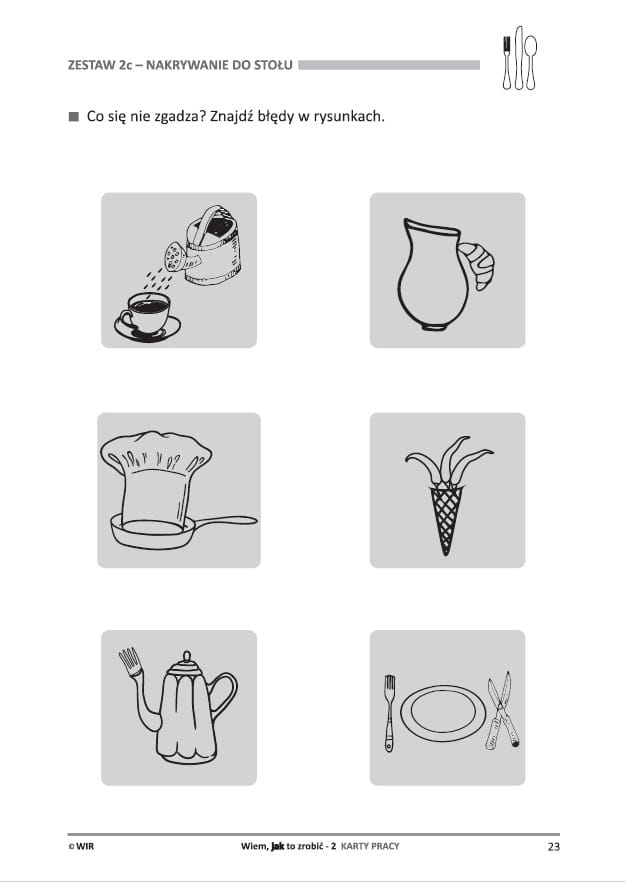 